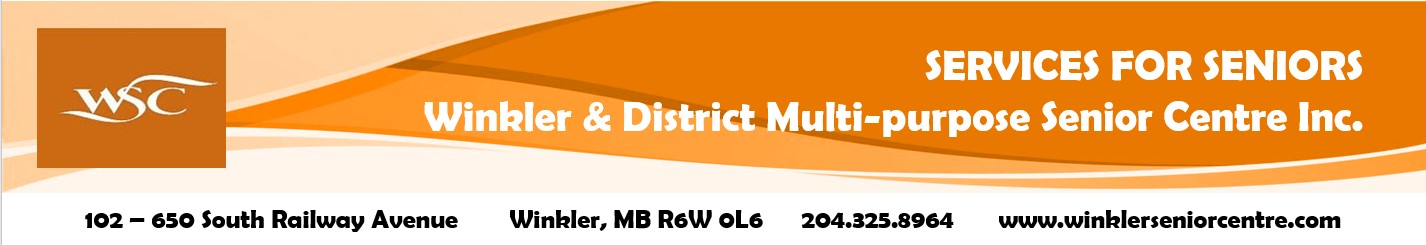 Volunteer/ Fee for Service ApplicationNAME		________________________________________________________ADDRESS	________________________________________________________PHONE	______________________ CELL ______________________________EMAIL	________________________________________________________Please give a brief description of why you are suitable for the requested position(s) including work experience, credentials, personality and/ or reasons for applying at the Services for Seniors Department of the Winkler Senior Centre. _________________________________________________________________________________________________________________________________________________________________________________________________________Please list any concerns that would limit your ability to volunteer:_________________________________________________________________________________________________________________________________________________________________________________________________________Please provide 3 references (No more than 1 may be family)1.2.3.I, _________________________________ (please print name), authorize Services to Seniors – Winkler Senior Centre to contact my references. I understand that any volunteer or fee or service placement or referral is conditional upon the Services for Seniors department being completely satisfied with the information provided as a result of this reference check.Signature / Date*All information in this form will be kept strictly confidential. All volunteers are required by the Regional Health Authority to provide a current (2 months) Criminal Record Check with vulnerable sector check and an Adult Abuse Registry Check before assignment to a volunteer or fee-for-service position.Volunteer Positions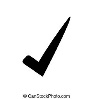 Availabity    (please check all times available)Availabity    (please check all times available)Availabity    (please check all times available)Availabity    (please check all times available)Friendly VisitorDayTime of DayTime of DayTime of DayTelephone FriendMorningAfternoonEveningCheck In CallsMondayTuesdayFee for Service PositionsWednesdayHousekeepingFridayGrass cuttingThursdaySnow RemovalSaturdayYard maintenanceTransportationGeneral handi-man         (Clearing gutters, small      home repair jobs, other     misc. jobs)OtherSpecify otherSpecify otherSpecify otherSpecify otherSpecify otherFee for Service ReferralsFootcare – ReferralMassage – ReferralOther Referral servicesSpecify otherSpecify otherSpecify otherSpecify otherSpecify otherNamePhoneCell PhoneEmailRelationshipNamePhoneCell PhoneEmailRelationshipNamePhoneCell PhoneEmailRelationship